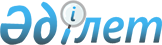 О внесении изменений в постановления Правительства Республики Казахстан от 28 июля 2015 года № 597 "О некоторых вопросах Государственной молодежной премии "Дарын" и от 8 июля 2021 года № 469 "Об учреждении гранта "Тәуелсіздік ұрпақтары"
					
			Утративший силу
			
			
		
					Постановление Правительства Республики Казахстан от 3 марта 2023 года № 183. Утратило силу постановлением Правительства Республики Казахстан от 15 августа 2023 года № 677.
      Сноска. Утратило силу постановлением Правительства РК от 15.08.2023 № 677 (вводится в действие по истечении десяти календарных дней после дня его первого официального опубликования).
      Правительство Республики Казахстан ПОСТАНОВЛЯЕТ:
      1. Внести в некоторые решения Правительства Республики Казахстан следующие изменения:
      1) утратил силу постановлением Правительства РК от 28.07.2023 № 620 (вводится в действие по истечении десяти календарных дней после дня его первого официального опубликования).


      2) в постановлении Правительства Республики Казахстан от 8 июля 2021 года № 469 "Об учреждении гранта "Тәуелсіздік ұрпақтары":
      в Правилах присуждения гранта "Тәуелсіздік ұрпақтары", утвержденных указанным постановлением:
      подпункт 7) пункта 2 изложить в следующей редакции:
      "7) претендент – гражданин Республики Казахстан, от четырнадцати до тридцати пяти лет на момент окончания приема конкурсных заявок, подавший конкурсную заявку на участие в конкурсе.".
      Сноска. Пункт 1 с изменением, внесенным постановлением Правительства РК от 28.07.2023 № 620 (вводится в действие по истечении десяти календарных дней после дня его первого официального опубликования).


      2. Настоящее постановление вводится в действие по истечении десяти календарных дней со дня его первого официального опубликования.
					© 2012. РГП на ПХВ «Институт законодательства и правовой информации Республики Казахстан» Министерства юстиции Республики Казахстан
				
      Премьер-МинистрРеспублики Казахстан 

А. Смаилов
